Составила: Сергеева Екатерина АлексеевнаУчитель-практикант МОУ «Лицей №47» г. СаратоваСаратов, 2020Класс: 8 «А»Учебник: Мерзляк, А. Г. Геометрия: 8 класс: учебник для учащихся общеобразовательных организаций / А. Г. Мерзляк, В. М. Поляков. – 2-е изд., стереотип. – М. : Вентана-Граф, 2018. – 224с.Тип урока: урок рефлексии.Тема урока: Решение задач на применение признаков подобия треугольников Цель урока: повторение, закрепление и обобщение пройденного материала.Задачи: 1) повторение признаков подобия треугольников;2) закрепление полученных навыков по применению признаков подобия треугольников;3) совершенствовать навыки доказательства теорем.Планируемые результаты:Предметные: уметь применять признаки подобия треугольников при решении задач и доказательстве теорем.Метапредмтные: строить логическое рассуждение, умозаключение и делать выводы, развивать умение работать в паре, научиться самостоятельно выявлять задания, где возникают трудности. Форма работы учащихся: фронтальная, индивидуальная, в парах.Оборудование: компьютер, проектор, презентация, раздаточный материал.Приложение 1. Самостоятельная работа№ п/пЭтапы урокаДеятельность учителяДеятельность учащихсяВремя1Организационный моментПриветствие, проверка готовности к уроку. – Здравствуйте, ребята!– Проверьте, все ли вы подготовили к уроку?– Откройте свои тетради и запишите число, классная работа (слайд 1)Включение в деловой ритм урока.2 мин2Повторение материалаОрганизует повторение материала.1 – Какие треугольники называются подобными? 2 – Что такое коэффициент подобия?3 – Как звучит первый признак подобия треугольников? 4 – Как звучит второй признак подобия треугольников? 5 – Как звучит третий признак подобия треугольников?6 – Чему равно отношение периметров подобных треугольников?7 – Чему равно отношение площадей подобных треугольников?8 – Лемма о подобных треугольниках.Отвечают на вопросы.5 мин3Актуализация знаний. Мотивация.– То есть вы уже готовы прямо сейчас решать контрольную работу по данной теме?– Почему нет?– Какую цель мы можем поставить для себя на этом уроке?Подобны ли треугольники АВС и A1B1C1 если А = 37º В = 48º C1 = 95º B1=48º? (слайд 2)Отвечают на вопросы учителя. Ставят цель урока для себя.Выполняют действия.10 мин4Решение задач на применение признаков подобия Организует работу учащихся. 1) 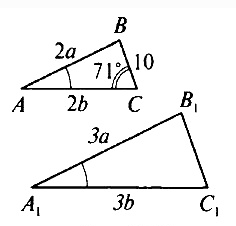 Найти  C1 и B1C1 (слайд 3)2) Найти С и С1 (слайд 4)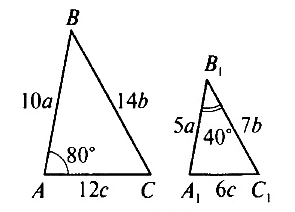 3) 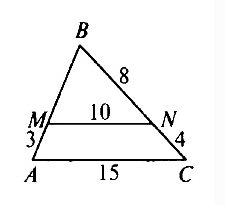 Найти BM (слайд 5)4) 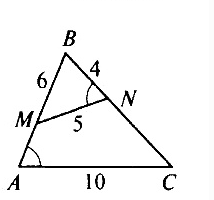 Найти АВ и NC (слайд 6)5) Основания трапеции равны 6 см и 14 см,  а одна из диагоналей – 20 см. Найдите отрезки, на которые точка пересечения диагоналей делит данную диагональ. (слайд 7)6) 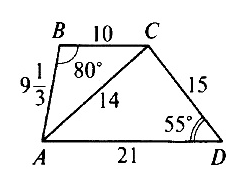 Дано: ABCD – четырехугольникАС – диагональВС = 10, СD = 15, AD = 21,AC = 14,  АВ =9 ,В = 80º, D = 55º.Найти: BAD. (слайд 8)Отвечают на вопросы учителя.Решают задания.Самостоятельная проверка решения.Работа у доски и в тетрадях15 мин5Самостоятельная работаОрганизует работу учащихся. Оказывает оправданную педагогическую помощь. (Приложение 1)Самостоятельно работают.8 мин6Итог урокаРефлексияПодводит совместно с учащимися итоги.Задает домашнее задание. (слайд 9)– Что было трудным?– Что было просто?– А что интересным?– Обменяйтесь карточками и решите другой вариант дома.– Остались ли у вас какие-либо вопросы?Совместно с учителем подводят итоги. Записывают домашнее задание.5 минВариант 11)  Докажите, что треугольники ABC и A1B1C1Чему равен коэффициент подобия?Чему равно соотношение периметров этих треугольников?Чему равно соотношение площадей данных треугольников?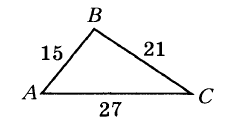 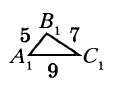 2) В треугольнике ABC AB=16см, AC=20см. На стороне AB отложили отрезок AD, равный 12 см, а на стороне AC – отрезок AE, равный 15 см. Подобны ли треугольники АВС и ADE?3) Одна из диагоналей трапеции равна 28 см и делит другую диагональ на отрезки длиной 5 см и 9 см. Найдите отрезки, на которые точка пересечения диагоналей делит данную диагональ?Вариант 21)  Докажите, что треугольники ABC и A1B1C1Чему равен коэффициент подобия?Чему равно соотношение периметров этих треугольников?Чему равно соотношение площадей данных треугольников?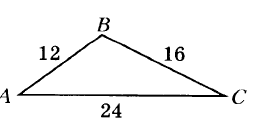 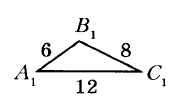 2) В треугольнике ABC BC=42см, AC=54см. На стороне BC отложили отрезок CD, равный 7 см, а на стороне AC – отрезок CN, равный 9 см. Подобны ли треугольники АВС и NDC?3) Точка пересечения диагоналей трапеции делит одну из диагоналей на отрезки длиной 7см и 11 см. Найдите основания трапеции, если их разность равна 16 см.